Уважаемые специалисты предприятий и организаций!ООО «Ява» - региональный центр Сети КонсультантПлюс предоставляет Вам возможность посмотреть вебинары известных московских лекторов на своем рабочем месте он-лайн и в записи.	Для просмотра вебинара Вам нужно в 1-м столбце таблицы проставить «V» у конкретного вебинара, заполнить контактную информацию и прислать заполненную заявку на адрес электронной почты seminar.yava@gmail.com. Контактная информация:СТОИМОСТЬ ТОЧКИ ВХОДА  - 1000 РУБЛЕЙ (В Т.Ч. НДС 20%) Вы оплачиваете счет на конкретный вебинар не позднее чем за 4 дня до вебинара (счета прилагаются), с Вами связываются специалисты Линии консультаций, на адрес указанной Вами электронной почты посылается письмо со ссылкой на вебинар, логином и паролем.По окончании вебинара выдается подтверждающий документ о количестве прослушанных часов соответствующего лектора.ВСЕ ВОПРОСЫ ПО УЧАСТИЮ В ВЕБИНАРАХ МОЖНО ЗАДАТЬ ПО ТЕЛЕФОНУ73-01-06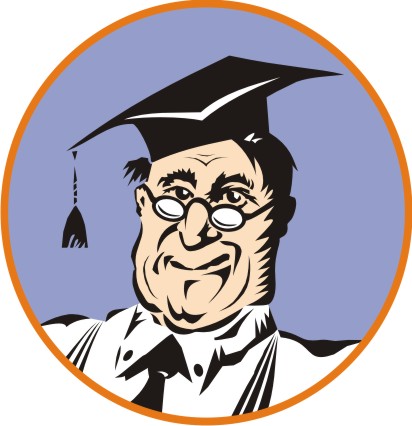 Вебинары с индивидуальными точками входав марте  2022 года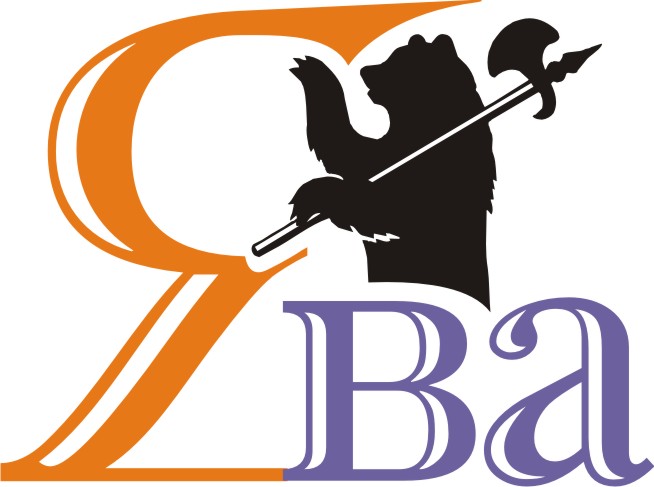 Дата: 04 марта 2022 года   с 10:00 до 14:00Лектор: Сагетдинова Эльвира Альбековна - аттестованный аудитор (c 1997 - аттестат по общему аудиту, c 2012 - квалификационный аттестат аудитора). Сертифицированный внутренний аудитор (CIA), АССА. MBA в области корпоративных финансов. Практический опыт работы в области учета, налогообложения и аудита - более 25 летЭлектронные договоры: новые правила, юридические риски, судебная практикаДата: 16 марта  2022 года  с 11:00 до 17:00Лектор: Бухарев Роман Борисович – ведущий эксперт в области трудового права и социального страхования, юрист, руководитель ЦЕНТРА СОЦИАЛЬНO-ТРУДОВЫХ ПРАВ, опыт работы в ФСС ведущим специалистом по вопросам правового обеспечения 16 лет, более 100 выигранных судебных процессов по трудовому праву, автор статей и публикаций, разработчик тренингов и семинаров по трудовому праву и социальному законодательству Новшества трудового законодательства 2021-2022гг. Как было и как будетНазвание организацииФамилия, имя, отчество, должность  Телефоны для связи, адрес электронной почты